Администрация  Нязепетровского муниципального районаЧелябинской областиП О С Т А Н О В Л Е Н И Еот  16.11.2017 г. № 703г. Нязепетровск(в редакции постановления от 12.11.2019 г. № 677, с изменениями от 10.02.2020 г. № 87, от 30.12.2020 г. № 759)В соответствии с Бюджетным кодексом Российской Федерации, Стратегией социально-экономического развития Нязепетровского муниципального района на период до 2030 года, постановлением администрации Нязепетровского муниципального района от 15.11.2016 г. № 629 «О порядке разработки, реализации и оценки эффективности муниципальных программ» администрация Нязепетровского муниципального района ПОСТАНОВЛЯЕТ:1. Утвердить прилагаемую муниципальную программу "Развитие мясного животноводства в Нязепетровском муниципальном районе Челябинской области на ".2. Признать утратившими силу постановление администрации Нязепетровского муниципального района от 09.12.2017 г. № 705 «Об утверждении муниципальной программы «Развитие мясного животноводства в Нязепетровском муниципальном районе Челябинской области на 2018 - 2020 годы".	3. Настоящее постановление подлежит размещению на официальном сайте Нязепетровского муниципального района.4. Настоящее постановление вступает в силу с 1 января 2018 года.5. Контроль за исполнением настоящего постановления возложить на первого заместителя главы муниципального района Педашенко Ю.М.Исполняющий обязанностиГлавы  Нязепетровскогомуниципального района                                                                                         Ю.М. ПедашенкоПриложение к постановлению администрацииНязепетровского муниципальногорайона от 16.11.2017 г. № 703Муниципальная  Программа"Развитие мясного животноводства в Нязепетровском муниципальном районе Челябинской области"Паспорт программы Раздел I. "Содержание проблемы и обоснование необходимости её решения программными методами"	Муниципальная Программа «Развитие мясного животноводства в Нязепетровском муниципальном районе Челябинской области» - (далее - Программа), направлена на реализацию муниципальной программы «Развитие сельского хозяйства Нязепетровского муниципального района Челябинской области на 2014-2020 годы», утвержденной Постановлением администрации Нязепетровского муниципального района от 04 декабря 2014 года № 1129, и обеспечение населения района и области высококачественной говядиной. Программа направлена на повышение конкурентоспособности подотрасли мясного животноводства. 	В настоящее время в районе два сельскохозяйственных предприятия и три крестьянских фермерских хозяйства (далее - КФХ), специализируются на выращивании и откорме мясного крупного рогатого скота (далее - КРС).	В то же время предпринимаемые меры недостаточны для устойчивого развития отрасли специализированного мясного животноводства, так как не позволяют решить главные проблемы:	низкая инвестиционная привлекательность сегмента вследствие более длительного срока окупаемости по сравнению со свиноводством и птицеводством (8-10 лет против 3-5 лет и 2-3 лет соответственно);	деградация пастбищ, низкое качество отечественного генофонда и недостаточное количество мясных пород крупного рогатого скота;	отсутствие овец мясных пород.	Вопросы развития отрасли будут решаться объединенными усилиями сельскохозяйственных предприятий, управлением сельского хозяйства и продовольствия администрации Нязепетровского муниципального района (далее - УСХиП), с привлечением частных инвестиций, кредитных ресурсов, финансовых средств местного бюджета с расширением форм государственной поддержки. Комплексный подход к решению проблем в отрасли мясного животноводства предполагает использование программно-целевого метода, обеспечивающего четкое распределение реализуемых мероприятий по исполнителям, срокам, ресурсам, а также эффективную организацию процесса управления и контроля. 	Отсутствие специализированных комплексов по доращиванию и откорму молодняка на мясо привело к экстенсивным методам выращивания крупного рогатого скота в районе с большими затратами средств. Расход кормов на  прироста почти вдвое превышает норму. 	Успешная организация выращивания и откорма молодняка мясного скота, высокая его продуктивность могут быть достигнуты только при хорошо организованной, устойчивой кормовой базе, обеспечивающей бесперебойное и полноценное кормление животных. 	Немаловажное значение имеет стоимость кормов, поскольку в себестоимости животноводческой продукции их удельный вес составляет 50 и более процентов. 	В связи с этим, для обеспечения продуктивности, в соответствии с требованиями, предъявляемыми к разводимым в области породам мясного скота, необходима серьезная работа по восстановлению пастбищ, обеспечению полнорационного кормления животных, закупке современной кормозаготовительной техники и технологического оборудования. 	Предлагаемые меры позволят обеспечить интенсификацию выращивания и расширения масштабов заключительного откорма, как молодых, так и взрослых животных, повышение средней живой массы молодняка, снимаемого с откорма до 400–450 килограммов. 	Разводимыми породами мясного скота в Нязепетровском районе является герефордская. Герефордская порода имеет высокую племенную ценность и разводится в ООО «Совхоз Ункурдинский», СПК «Ташкиново» и в КФХ Южанинов, КФХ Лознян, КФХ Пырочкин. 	Для улучшения и создания условий для дальнейшего роста производства КРС необходим комплекс системных мер, который позволит обеспечить положительную динамику устойчивого развития производства. 	Реализация Программы предусматривает более полное и сбалансированное использование имеющихся в районе ресурсов земли, скота, рабочей силы, кормовых и других ресурсов, технологическое обновление мясного скотоводства в целях повышения его устойчивости и конкурентоспособности. 	Данная Программа является экономически значимой программой для развития отрасли мясного животноводства в районе. 	В последние годы, как в сельскохозяйственных организациях района, так и в хозяйствах всех категорий, наблюдается тенденция сокращения производства говядины, обусловленная снижением численности поголовья крупного рогатого скота и недостаточным количеством специализированного мясного скота. 	В сельскохозяйственных организациях Нязепетровского района по состоянию на 1 января 2016 года содержалось 90 голов маточного поголовья мясных пород КРС и отсутствия маточного поголовья овец мясных пород.	Основной причиной снижения производства мяса КРС является низкая экономическая эффективность мясного скотоводства, обусловленная затратными технологиями производства, недостаточной интенсивностью выращивания и откорма молодняка мясных пород, а также отсутствием экономической взаимовыгодной системы сбыта высококачественной говядины. 	Проблема повышения эффективности производства продукции мясного скотоводства, является на сегодняшний день одной из важнейших для сельского хозяйства района. Негативные тенденции в отраслях животноводства выразились, прежде всего, в сокращении численности поголовья сельскохозяйственных животных, снижении объемов производства продукции животноводства, в том числе мяса крупного рогатого скота.	Произошедший спад поголовья крупного рогатого скота в сельскохозяйственных организациях и крестьянско-фермерских хозяйствах с 1459 голов в 2012 году до 1155 голов в 2016 году не сопровождался объективно необходимым для сохранения откормочного контингента увеличением поголовья мясного скота. 	При этом и сегодня практически всю говядину получают от откормочных животных из молочных стад. Среднесуточные приросты на выращивании, откорме и нагуле составляют в среднем 370 гр., средняя живая масса скота, реализованного на убой – 350 кг, высокая доля низкокачественной говядины, получаемой от убоя выбракованных коров. Выращивание КРС ведется экстенсивными методами, с большими затратами средств, расход корма на 1 кг прироста превышает норму почти вдвое. 	Для кардинального изменения ситуации в подотрасли, создания условий для дальнейшего роста необходим комплекс системных мер, который позволит обеспечить положительную динамику устойчивого развития производства КРС мясных пород в долгосрочной перспективе. 	В целом комплекс мер приведет к повышению престижности труда в сельском хозяйстве, привлечению в отрасль квалифицированных кадров, улучшению демографической и трудоресурсной ситуации в сельской местности, развитию транспортной инфраструктуры и жилой застройки, связанной со схемами территориального планирования. Таблица 1Анализ состояния мясного животноводства в районеРаздел II. "Основные цели и  задачи  Программы"Цель Программы:	 - обеспечение населения района и области высококачественной говядиной; Для достижения поставленной цели необходимо решить следующие задачи: 	1) увеличение поголовья КРС специализированных мясных пород, в том числе маточного поголовья;	2) увеличение поголовья овец мясных пород, в том числе маточного поголовья;	3) увеличение производства высококачественной говядины и баранины мясных пород;	4) улучшение кормовой базы; 	5) создание дополнительных рабочих мест.Раздел III . "Сроки и этапы реализации программы"Мероприятие Программы планируется реализовать за период с 2018 по 2021 год.Поголовье КРС специализированных мясных пород увеличить с 420 голов в 2017 году до 750 голов к 2021 году, в том числе маточное поголовье с 143 голов в 2017 году до 330 голов в 2021 году.  Увеличить производство мяса в живом весе на убой с 30 тонн в 2017 году до 108 тонн в 2021 году, соответственно и произойдет увеличение производства мяса в живом весе на убой с 18 тонн в 2017 году до 65 тонн в 2021 году. Нарастив достаточное поголовье появится возможность реализации молодняка для выращивания и откорма населению в 2019 году 32 головы, в 2020 году 40 голов и 2021 году 50 голов . Увеличение поголовья коров повлечет за собой улучшение кормовой базы, что в свою очередь невозможно без подпокровного посева многолетних трав, которое ежегодно будет производится на 50 га, который повлияет на увеличение площади обрабатываемой пашни с 9715 га в 2017 году до 10350га в 2021 годуЦелевые индикаторы и показатели программы по годам отражены в таблице 3 программы. Разделение на этапы не предусматривается.Раздел IV. "Система мероприятий Программы"	Для достижения перечисленных задач необходимо реализовать следующие мероприятия: 	1. Создание и технологическая модернизация откормочных предприятий: (пункт 4 приложения 1 к программе) государственная поддержка данного мероприятия будет осуществляться путем субсидирования части затрат на строительство и реконструкцию производственных объектов по мясному скотоводству; 	2. Коренное улучшение естественных пастбищ: государственная поддержка данного мероприятия будет осуществляться путем субсидирования части затрат на приобретение семян многолетних трав; 	3. Приобретение мясного скота для формирования племенного стада: государственная поддержка данного мероприятия будет осуществляться путем субсидирования части затрат на приобретение племенного поголовья мясного скота; 4. Содержание маточного поголовья мясного стада по системе «корова-теленок»: государственная поддержка данного мероприятия будет осуществляться путем субсидирования части затрат на содержание маточного поголовья КРС мясного направления по ставке из расчета на 1 мясную корову, от которой получен живой теленок в текущем финансовом году.В 2020  по 2021  годы планируется приобрести молодняк крупного рогатого скота мясных пород в количестве по 12 голов ежегодно, средним живым весом 333 килограмма за 1 голову по цене 250 рублей за килограмм. Таким образом общая стоимость затрат приобретение молодняка крупного рогатого скота мясных пород составит 0,503 млн. рублей. На субсидирование части затрат на приобретение племенного молодняка крупного рогатого скота мясных пород планируется затратить в 2018 году всего 1,922 млн. рублей,  в 2019 году всего 1,803 млн. рублей, в том числе из местного бюджета  0,003 млн. рублей.  в 2020 году всего 1,800 млн. рублей, в том числе из местного бюджета  0,5 млн. рублей.  в 2021 году всего 2,300 млн. рублей, в том числе из местного бюджета  0,5 млн. рублей. Приобретение молодняка крупного рогатого скота мясных пород в количестве 24 голов позволит увеличить маточное поголовье крупного рогатого скота мясных пород к 2021 году до 330 голов, а общее поголовье крупного рогатого скота мясных пород до 750 голов. Для обеспечения продуктивности данного поголовья скота необходимо коренное улучшение естественных пастбищ, что приведет к затратам на приобретение семян многолетних трав для закладки долголетних культурных пастбищ в сумме 0,5млн. рублей ежегодно.  В течении срока реализации программы предприятиям района необходимо ежегодное восстановление пастбищ по 50 га ежегодно с затратами по 0,010 млн. рублей в год на каждый га.При увеличении численности маточного поголовья молодняка крупного рогатого скота мясных пород  необходима технологическая модернизация откормочных предприятий в сумме 0,1 млн. рублей. Ответственным исполнителем муниципальной Программы является Управление сельского хозяйства и продовольствия администрации Нязепетровского муниципального района, участниками муниципальной программы являются сельскохозяйственные предприятия, крестьянские фермерские хозяйства, индивидуальные предприниматели района.Перечень программных мероприятий представлен в приложении № 1 к настоящей Программе. Раздел V. "Ресурсное обеспечение Программы"	Общая потребность в финансовых средствах программы по мероприятиям и источникам финансирования представлена в таблице 2таблица  2* - в случае дополнительного финансирования	В качестве внебюджетных источников финансирования подразумевается привлечение собственных и заемных средств сельскохозяйственных товаропроизводителей.Раздел VI. "Организация управления и механизм реализации Программы"	Механизм реализации Программы представляет собой согласованные по срокам и направлениям действия исполнителей, конкретные мероприятия, ведущие к достижению поставленных целей. 	Управление сельского хозяйства в ходе реализации Программы: 	1) осуществляет текущее управление Программой, обеспечивает целевое и эффективное использование финансовых средств; 	2) организует ведение отчетности по Программе; 	3) вносит изменения в действующую Программу; 	4) осуществляет мониторинг реализации Программы; 	5) проводит оценку эффективности реализации Программы; 	6) вносит на рассмотрение администрации Нязепетровского муниципального района предложения о досрочном прекращении реализации Программы, в том числе из-за ее низкой эффективности.Раздел VII. "Ожидаемые результаты реализации Программы"	Итоги реализации программы (целевые индикаторы) приведены в таблице № 3. Таблица 3 	Реализация Программы не несет негативных экологических последствий, и будет способствовать развитию других подотраслей животноводства. Таблица  № 4 Экономическая и социальная эффективность реализации Программы 	Выручка от реализации продукции рассчитана в базовых ценах с учетом уровня инфляции по годам. 	Анализ динамики целевых индикаторов и объемов финансирования Программы будет проводиться по годам. Источниками получения информации для расчета экономических показателей, а также оценки степени достижения результатов являются формы статистической отчетности, утверждаемые Челябоблстатом, а также ведомственной отчетности.	К основным рискам, которые могут повлиять на достижение запланированных результатов, относятся: 	1) внешние риски: 	колебания рыночной конъюнктуры, которые могут привести к изменению цен на сырье, энергоресурсы, колебаниям спроса на продукцию;	 изменения внешнеэкономической ситуации, которые могут привести к изменению квот и таможенных пошлин; 	2) внутренние риски:	 недостаточный уровень финансирования со стороны сельхозтоваропроизводителей из собственных и заемных средств, а также бюджета Нязепетровского муниципального района; 	организационные риски, дефицит кадров; 	производственные и технологические риски (несоблюдение условий содержания и кормления животных).	Управление рисками в рамках реализации Программы должно проводиться в форме ее точного и своевременного финансирования из всех источников и четкого выполнения технологических регламентов. Риски, связанные с неоправданно высокими ценами на покупные корма и энергоресурсы, другие товары и услуги, а также с изменением внешнеэкономической ситуации, подлежат государственному управлению на федеральном уровне. 	Природно-климатический фактор также будет присутствовать в оценке рисков. Это связано с тем, что в условиях природных аномалий объемы заготовки кормов для скота могут снижаться до критического уровня, что будет приводить и к падению численности поголовья крупного рогатого скота и к снижению их продуктивности. 	Существуют также риски, связанные с макроэкономическими и внешнеэкономическими факторами. Прогнозируемые риски могут спровоцировать снижение производства говядины скота мясных пород к ранее достигнутым объемам. В случае невыполнения объемов производства говядины от скота мясных пород, предусмотренных Программой, могут возникать ситуации неосвоения средств государственной поддержки, снижая тем самым эффективность программных мероприятий. 	Управление рисками в рамках реализации Программы должно проводиться в форме её своевременного финансирования и четкого выполнения технологических регламентов. Риски, связанные с неоправданно высокими ценами на энергоносители, фуражное зерно, другие товары и услуги для села, подлежат государственному управлению на федеральном уровнеРаздел VIII. Финансово-экономическое обоснование ПрограммыГосударственная поддержка на приобретение племенного молодняка крупного рогатого скота мясных пород в 2013-2017 годах оказывалась в значительных объемах за счет средств местного, областного и федерального бюджетов (в 2013г. – 1,269 млн. рублей, в 2014г. - 0,633млн. рублей, в 2015г. - 0,044 млн. рублей, в 2016г. - 0,076 млн. рублей, в 2017 г. - 0,232), что позволило в 2017 году нарастить поголовье коров мясных пород до 143 голов. 	Данное количество поголовья коров мясных пород не в полной мере обеспечивает население района молодняком КРС и высококачественной говядиной.В 2020 - 2021 году планируется приобрести молодняк крупного рогатого скота мясных пород в количестве 12 голов ежегодно, средним живым весом 333 килограмма за 1 голову по цене 250 рублей за килограмм. Таким образом общая стоимость затрат приобретение молодняка крупного рогатого скота мясных пород составит 1,0 млн. рублей (12*333*250). На субсидирование части затрат на приобретение племенного молодняка крупного рогатого скота мясных пород планируется затратить всего 5,725 млн. рублей, в том числе из местного бюджета 0,503 млн. рублей. Приобретение молодняка крупного рогатого скота мясных пород в количестве 12 голов позволит увеличить маточное поголовье крупного рогатого скота мясных пород к 2021 году до 330 голов, а общее поголовье крупного рогатого скота мясных пород до 750 голов. Для обеспечения продуктивности данного поголовья скота необходимо коренное улучшение естественных пастбищ, что приведет к затратам на приобретение семян многолетних трав для закладки долголетних культурных пастбищ в сумме 0,5млн. рублей ежегодно.  В течении срока реализации программы предприятиям района необходимо ежегодное восстановление пастбищ по 50 га ежегодно с затратами по 0,010 млн. рублей в год на каждый га(50*0,01=0,5)При увеличении численности маточного поголовья молодняка крупного рогатого скота мясных пород  необходима технологическая модернизация откормочных предприятий в сумме 0,1 млн. рублей.При проведение всех мероприятий общее поголовье крупного рогатого скота составит к 2021 году 750 голов, в том числе коров 300 голов, производство мяса в живом весе к 2021 году составит  108 тонн.Раздел IX. "Методика оценки эффективности реализации Программы" Оценка эффективности муниципальной программы должна осуществляться в целях достижения оптимального соотношения затрат, связанных с реализацией муниципальной программы и достигнутых результатов, а также обеспечения принципов бюджетной системы Российской Федерации: эффективности использования бюджетных средств, прозрачности, открытости, адресности и целевого характера бюджетных средств.Оценка эффективности использования бюджетных средств на реализацию программы в целом равна средневзвешенному показателю эффективности по мероприятиям муниципальной программы.Оценка эффективности использования бюджетных средств на реализацию каждого мероприятия программы (О) рассчитывается по формуле:, где ДИП – достижение плановых индикативных показателей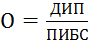 ПИБС – полнота использования бюджетных средствДостижение индикативных плановых показателей (ДИП) рассчитывается по формуле:, где ФИП – фактические значения индикативных показателей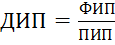 ПИП – плановые значения индикативных показателейПолнота использования бюджетных средств (ПИБС)рассчитывается по формуле:,     где   ФОБС – фактический объем бюджетных средств 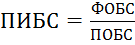                                            ПОБС – плановый объем бюджетных средствРезультирующая шкала оценки эффективности использования бюджетных средств на реализацию каждого мероприятия программы (О):  Оценка планируемой эффективности муниципальной программы проводится ответственным исполнителем на этапе ее разработки и осуществляется в целях оценки планируемого вклада результатов муниципальной программы в социально-экономическое развитие Нязепетровского муниципального района.  Обязательным условием оценки планируемой эффективности муниципальной программы является успешное (полное) выполнение запланированных на период ее реализации целевых индикаторов и показателей муниципальной программы, а также мероприятий в установленные сроки.ПРИЛОЖЕНИЕ  №  1 к Муниципальной программе"Развитие мясного животноводства в Нязепетровском муниципальном районе Челябинской области "Перечень программных мероприятий* - при наличии финансированияОб утверждении муниципальной программы "Развитие мясного животноводства в Нязепетровском муниципальном районе Челябинской области "Наименование муниципальной Программы "Развитие мясного животноводства в Нязепетровском муниципальном районе Челябинской области "Ответственные исполнители муниципальной ПрограммыУправление сельского хозяйства и продовольствия администрации Нязепетровского муниципального района, сельскохозяйственные таваропроизводители района.Участники муниципальной ПрограммыСельскохозяйственные предприятия, крестьянские фермерские хозяйства, индивидуальные предприниматели районаЦель муниципальной ПрограммыСоздание стартовых технологических и экономических условий для формирования и устойчивого развития отрасли специализированного мясного животноводства и увеличения объемов производства мяса.Задачи муниципальной Программыувеличение поголовья крупного рогатого скота специализированных мясных пород и помесного скота, в том числе маточного поголовья;увеличение поголовья овец мясных пород, в том числе маточного поголовья;увеличение производства высококачественной говядины и баранины;улучшения кормовой базы;сохранение и создание дополнительных рабочих мест;Основные мероприятия, входящие в состав ПрограммыПредоставление сельскохозяйственным товаропроизводителям субсидий на поддержку мясного животноводстваЦелевые показатели муниципальной Программыувеличение производства высококачественной говядины  и баранины от мясного чистопородного и помесного скота в живом весе до 66 тонн;увеличение численности скота мясных пород до 700 голов, в том числе мясных коров до 250 голов.Сроки реализации муниципальной Программы2018 – 2021 годыОбъемы финансирования Программы по годам реализации, тыс. рублейОбщая сумма финансирования программных мероприятий – 7825, в том числе: местный бюджет — 503Областной и федеральный бюджет - 1322внебюджетные источники – 6000, В том числе по годам реализации: 2018 год: общая сумма – 1922, в том числе: областной и федеральный бюджет  - 1322внебюджетные источники -600, 2019 год: общая сумма - 1803, в том числе: местный бюджет - 3,внебюджетные источники – 18002020 год: общая сумма -1800, в том числе: внебюджетные источники – 18002021 год: общая сумма 2300, в том числе: местный бюджет — 500,внебюджетные источники - 1300Ожидаемые результаты реализации муниципальной ПрограммыПоказатели Программы:1) общее поголовье мясного скота:.- 500 гол.;.- 590 гол.; . - 700 гол.;2021г. - 750 гол.;2) в том числе поголовье коров специализированных мясных пород: .- 190 гол.;.- 250 гол.;. - 300 гол.;. - 330 гол.;3) общее поголовье овец мясных пород: .- 0 гол.;.- 0 гол.; .- 0 гол.; . - 0 гол.;	4) в том числе маточное поголовье овец мясных пород: .- 0 гол.;.- 0 гол.; .- 0 гол.; . - 0 гол.;5) объём производства на убой в живом весе мяса КРС и овец мясных пород: .- 25 т.; .- 27 т.; . - 48 т.;2021г. - 65 т.;6) подпокровный подсев многолетних трав: .- .;.- .; .- .; 2021г. - .;7) создание дополнительных рабочих мест: .- 0 чел.;.- 0 чел.; .- 0 чел.; 2021г. - 0 чел.;ПоказателиЕд. изм.2013год2014год2015год2016год2017год2017 к 2013  году в %Поголовье КРС в сельскохозяйственных предприятиях и КФХ,гол.1631141813491155137084в том числе мясного скотагол.1521161723084202,8 разаВаловое производство говядины мясного скота в сельскохозяйственных предприятиях и КФХт.6,815,816,718254,2 разаВыручка от реализации мяса КРС в сельскохозяйственных организацияхтыс. руб.115627712686283940253,5 разаНаименование показателя2018год2019год2020год2021 год2018-2021 годыОбщая стоимость реализации программных мероприятий, тыс. руб., в том числе:1,9221,8031,8002,3007,825субсидии из местного бюджета, млн. руб*.00,00300,500*0,503*- субсидии из областного бюджета, млн. руб.0,2510,251субсидии из федерального бюджета, млн. руб.1,0710001,071внебюджетные источники, млн. руб.0,6001,8001,800*1,800*6,000*№ п/пНаименование показателяЦелевые значения показателяЦелевые значения показателяЦелевые значения показателяЦелевые значения показателяЦелевые значения показателяЦелевые значения показателя№ п/пНаименование показателя2017 год оценка2018 год2019 год2020 год2021 год2021 к 2017 году в %1.Общее поголовье КРС мясных пород, гол.4205005907007501792.Маточное поголовье КРС мясных пород, гол.1431902503003302303.Общее поголовье овец  мясных пород, гол.------4.Маточное поголовье овец  мясных пород, гол.------5.Производство мяса в живом весе, т.30456685108360.6Производство мяса в живом весе на убой, т.18253448652677.Продажа молодняка КРС, гол/т.32/3,540/4,250/5,51008.Подпокровный посев многолетних трав,га30505050501679.Увеличение площади обрабатываемой пашни, га10265103151034010345 1035010110.Создание дополнительных рабочих мест, ед.000000Наименование показателяГодыГодыГодыГодыГодыГодыНаименование показателя201720182019202020212021-2017Выручка от реализации говядины и баранины мясного направления, тыс. руб306042505780816087555695Валовой продукт отрасли, млн. рублей4,87,711,215,818,413,6Валовой доход отрасли, млн. рублей3,34,56,49,09,25,9Чистая прибыль отрасли, млн. рублей0,81,21,82,52,82,0Дополнительные рабочие местаЗначения Оценка более 1,4Очень высокаяот 1 до 1,4Высокаяот 0,5 до 1Низкаяменее 0,5Крайне низкаяМероприятияВид государственной поддержкиОтветственный исполнитель, соисполнители, участникиИсточникфинансирования Объем финансирования (млн. руб.)Объем финансирования (млн. руб.)Объем финансирования (млн. руб.)Объем финансирования (млн. руб.)Объем финансирования (млн. руб.)МероприятияВид государственной поддержкиОтветственный исполнитель, соисполнители, участникиИсточникфинансирования 2018 год2019 год2020 год2021 год2018-2021гг123456781. Приобретение племенного молодняка крупного рогатого скота мясных пород для формирования маточного поголовьяСубсидирование части затрат  на приобретение племенного молодняка крупного рогатого скота мясных пород и субсидия на поддержку мясного скотоводства УСХ и П,сельскохозяйственные предприятия районаМестный бюджет-0,00300,500*0,503*1. Приобретение племенного молодняка крупного рогатого скота мясных пород для формирования маточного поголовьяСубсидирование части затрат  на приобретение племенного молодняка крупного рогатого скота мясных пород и субсидия на поддержку мясного скотоводства УСХ и П,сельскохозяйственные предприятия районаОбластнойбюджет0,2510000,251*1. Приобретение племенного молодняка крупного рогатого скота мясных пород для формирования маточного поголовьяСубсидирование части затрат  на приобретение племенного молодняка крупного рогатого скота мясных пород и субсидия на поддержку мясного скотоводства УСХ и П,сельскохозяйственные предприятия районаФедеральныйбюджет1,0710001,0711. Приобретение племенного молодняка крупного рогатого скота мясных пород для формирования маточного поголовьяСубсидирование части затрат  на приобретение племенного молодняка крупного рогатого скота мясных пород и субсидия на поддержку мясного скотоводства УСХ и П,сельскохозяйственные предприятия районаВнебюджетные источники01,3001,3001,3003,9001. Приобретение племенного молодняка крупного рогатого скота мясных пород для формирования маточного поголовьяСубсидирование части затрат  на приобретение племенного молодняка крупного рогатого скота мясных пород и субсидия на поддержку мясного скотоводства УСХ и П,сельскохозяйственные предприятия районаИтого1,3221,3031,3001,800*5,725*2. Приобретение племенного молодняка овец мясных пород для формирования маточного поголовьяСубсидирование части затрат на приобретение племенного поголовья овец  мясных породУСХ и П,сельскохозяйственные предприятия районаМестный бюджет-2. Приобретение племенного молодняка овец мясных пород для формирования маточного поголовьяСубсидирование части затрат на приобретение племенного поголовья овец  мясных породУСХ и П,сельскохозяйственные предприятия районаВнебюджетные источники-2. Приобретение племенного молодняка овец мясных пород для формирования маточного поголовьяСубсидирование части затрат на приобретение племенного поголовья овец  мясных породУСХ и П,сельскохозяйственные предприятия районаИтого-03. Коренное улучшение естественных пастбищСубсидирование части затрат на приобретение семян многолетних трав для закладки долголетних культурных пастбиш.УСХ и П,сельскохозяйственные предприятия районаВнебюджетные источники0,5000,5000,5000,5002,0003. Коренное улучшение естественных пастбищСубсидирование части затрат на приобретение семян многолетних трав для закладки долголетних культурных пастбиш.УСХ и П,сельскохозяйственные предприятия районаИтого0,5000,5000,5000,5002,0004. Создание и технологическая модернизация откормочных предприятийСубсидирование части затрат на строительство и реконструкцию животноводческих помещений по мясному животноводствуУСХ и П,сельскохозяйственные предприятия районаВнебюджетные источники0.1000000.1004. Создание и технологическая модернизация откормочных предприятийСубсидирование части затрат на строительство и реконструкцию животноводческих помещений по мясному животноводствуУСХ и П,сельскохозяйственные предприятия районаИтого0.1000000.100ИтогоИтого1,9221,803 1,8002,300*7,825*